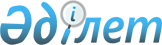 О внесении дополнения в постановление Правительства Республики Казахстан от 25 июня 1996 года N 790
					
			Утративший силу
			
			
		
					Постановление Правительства Республики Казахстан от 28 сентября 2000 года N 1468. Утратило силу постановлением Правительства Республики Казахстан от 5 августа 2013 года № 796

      Сноска. Утратило силу постановлением Правительства РК от 05.08.2013 № 796.     Правительство Республики Казахстан постановляет:     1. Внести в постановление Правительства Республики Казахстан от 25 июня 1996 года N 790 P960790_ "О Перечне республиканских государственных предприятий" (САПП Республики Казахстан, 1996 г., N 29, ст. 256) следующее дополнение:     в Перечне республиканских государственных предприятий, утвержденном указанным постановлением:     раздел "Министерство энергетики, индустрии и торговли РеспубликиКазахстан" дополнить строкой, порядковый номер 104-2, следующего содержания:     "104-2 Республиканское государственное     казенное предприятие "Научно-технический     центр межотраслевой информации"                город Алматы".     2. Настоящее постановление вступает в силу со дня подписания.     Премьер-Министр  Республики Казахстан          (Специалисты: Мартина Н.А.,                   Петрова Г.В.)
					© 2012. РГП на ПХВ «Институт законодательства и правовой информации Республики Казахстан» Министерства юстиции Республики Казахстан
				